JMÉNO:_______________________________________  TEL.:________________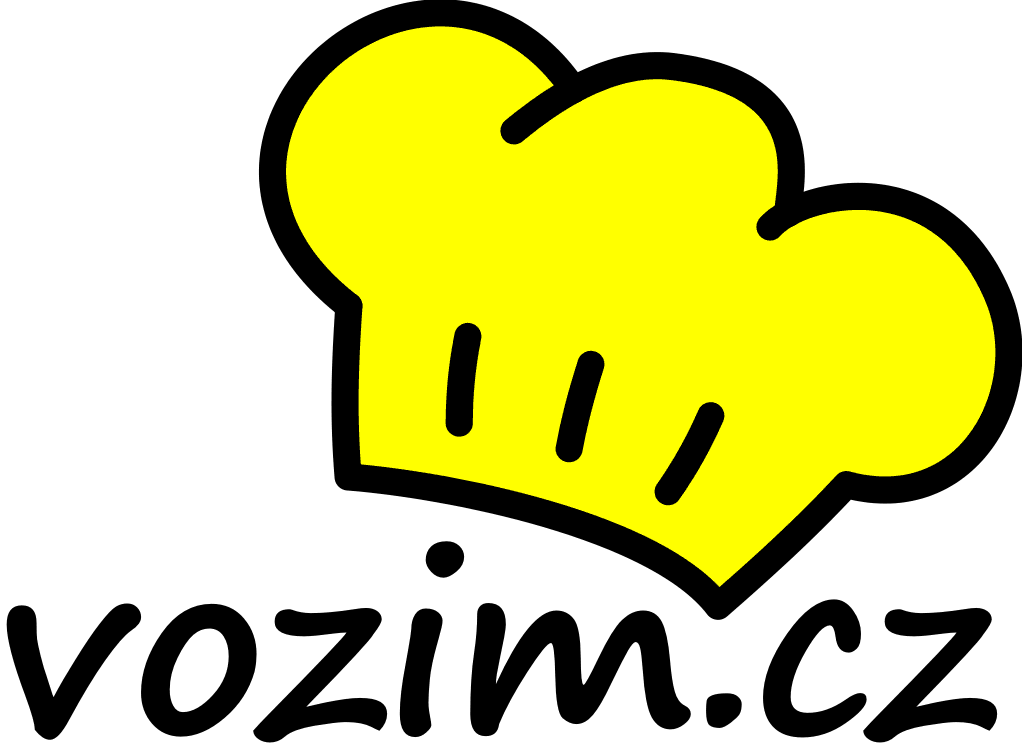 ADRESA:_______________________________________________________________________Základní cena samotné polévky, housky je 30,- Kč. K jídlu za je cena 10,- Kč.Ke každému jednomu jídlu, se počítá za sníženou cenu 10,- Kč pouze jedna položka – buď polévka, houska (nevztahuje se na speciální nabídky).Přílohy zel. mis.  č. 6: Po, St – pik. kuř. stripsy 1a,7/Út, Čt – tuňák 3,4,7/Pá - Thajský rýžový salát, kuř. nugety 1a,6,12.Přílohy zel. mis. č.16: Po  – s uzeným kuřecím masem/Út – smažený sýr s modrou plísní 1a,7/St – kuřecí gyros 7/              Čt – smažené Olomoucké tvarůžky 1a,7/Pá - Thajský rýžový salát s kuřecími stripsy a mořskou řasou  1a,6,12.Přílohy k řízkům: Po, Pá – brambory, Út, Čt – bramborová kaše, St – bramborový salát 10. Pondělí        8.4.                             P Polévka Česnečka s bramborem 1a,6,9                         C Croissant jahoda 60g  95,-Kč            1 Vepřové výpečky, houskové knedlíky, zelí 1a,9,13  95,-Kč            2 Kuřecí roláda, rýže 1a,3,6,7,10  95,-Kč            3 Smažený karbanátek, bramborová kaše 1a,1c,3,7  95,-Kč            4 Zeleninové rizoto se sýrem, okurka 1a,7,9  95,-Kč            5 Pohankový salát s pečenou zeleninou 9105,-Kč            11 Hovězí na houbách, houskové knedlíky 1a,9,10,13105,-Kč            12 Rybí filé s rajčaty a pestem, brambory 4,8105,-Kč            13 Uzené maso, bramborová kaše, okurka 7105,-Kč            14 Těstoviny penne s grilovanou zeleninou, italský sýr 1a,7,9105,-Kč            15 Tortilla s masovou směsí (2ks) 1a,9Úterý            9.4.                            P Polévka Květáková 1a,6,7,9,10                                  C Obložená houska s turistou 1a,6,7  95,-Kč            1 Kuřecí maso na paprice, houskové knedlíky 1a,6,79,13  95,-Kč            2 Zapečené Francouzské brambory, okurka 3  95,-Kč            3 Vepřová játra na slanině, rýže 1a,9  95,-Kč            4 Alpský kynutý knedlík s povidly, vanilkový krém 1a,3,7  95,-Kč            5 Bageta s kuřecími nugetkami (2ks) 1a,3,7105,-Kč            11 Bramborákové trhance, uzené maso, kysané zelí 1a,3,7105,-Kč            12 Kuřecí plátek se sýrovou omáčkou, těstoviny 1a,7,9105,-Kč            13 Smaž. holandský řízek (160g), brambory, okur. 1a,1c,3,7105,-Kč            14 Vepřové kung-pao, rýže 5,6,10,12105,-Kč            15 Zeleninový salát s kuřecím plátkem 3,9Středa         10.4.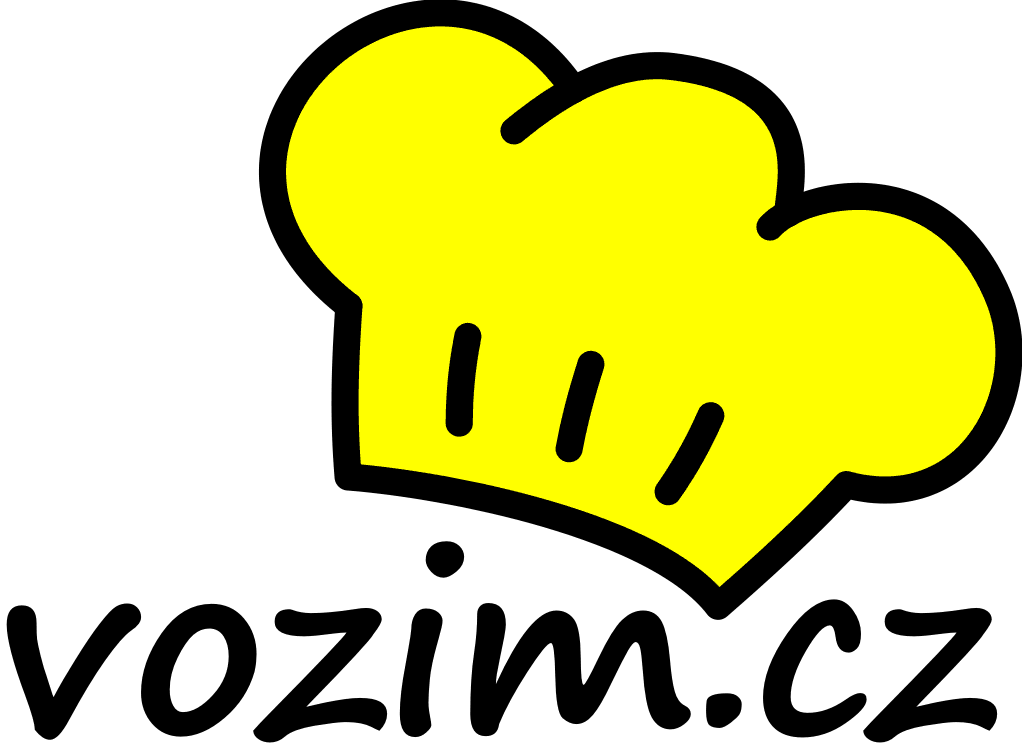                          P Polévka Hovězí vývar s játrovou rýží 1a,6,7,9                         C Obložená houska se sýrem 1a,3,6,7,10  95,-Kč            1 Znojemská vepřová pečeně, houskové knedlíky 1a,9,13  95,-Kč            2 Čočka po indicku, párek, sázené vejce, okurka 1a,3  95,-Kč            3 Milánské špagety se sýrem 1a,7,9  95,-Kč            4 Opečené žampiony s cibulkou, brambory   95,-Kč            5 Bageta šunková s vejcem (2ks) 1a,3,7105,-Kč            11 Znojemská hovězí pečeně, houskové knedlíky 1a,9,13105,-Kč            12 Čočka po indicku, uzené maso, okurka 1a105,-Kč            13 Frikadely se sýrem, smetanový přeliv, bram. kaše 1a,3,6,7,9105,-Kč            14 Karbanátek z mořské ryby, bramborová kaše 1a,4,7105,-Kč            15 Tortilla s pikant. kuřecími stripsy zeleninou (2ks) 1a,7Čtvrtek        11.4.                         P Polévka žampionová 1a,6,7,9,10                         C Obložená houska s herkulesem 1a,3,7,10  95,-Kč            1 Sekaná svíčková, houskové knedlíky 1a,1c,7,9,10,13  95,-Kč            2 Kuřecí maso na kmíně, těstoviny 1a,3,7  95,-Kč            3 Plněné bramb. knedlíky uz. masem, zelí, cibulka 1a,12  95,-Kč            4 Meruňkové kynuté knedlíky, tvaroh 1a,3,7  95,-Kč            5 Pikantní těstovinový salát se šunkou a žampiony 1a,9105,-Kč            11 Hovězí svíčková, houskové knedlíky 1a,7,9,10,13105,-Kč            12 Vepřová čína, rýže 6,12105,-Kč            13 Smažená brokolice, brambory, tatarka 1a,3,7,10105,-Kč            14 Kuřecí maso na kari, rýže 1a,9105,-Kč            15 Kuskus se zeleninou a trhaným kuřecím masem 1a,1c,9Pátek            12.4.                          P Polévka Farmářská 1a,6,9                         C Obložená houska se šunkou 1a,6,7  95,-Kč            1 Buřtguláš, chléb 1a,1b,9  95,-Kč            2 Katův šleh, rýže 9,12  95,-Kč            3 Smažené žampiony, brambory, tatarka 1a,3,7,10  95,-Kč            4 Vepřové rizoto se sýrem, okurka 1a,7,9  95,-Kč            5 Bageta s pečenou sekanou (2ks) 1a,3,7,9,10105,-Kč            11 Klokaní guláš, houskové knedlíky 1a,9,13105,-Kč            12 Grilované kuřecí stehno, bramborová kaše 1a,3,7105,-Kč            13 Pikantní kuřecí stripsy, Salát Coleslaw 1a,3,9,10105,-Kč            14 Halušky s uzeným masem a zelím 1a,12105,-Kč            15 Velký koláč Pája (tvar., mák, jabl., povid.) 500g 1a,3,7Ceny jsou včetně obalu a dopravy. Změna jídelního lístku vyhrazena.Objednávky jídel přijímáme den předem do 15 hodin na vyplněném lístku, na vozim.cz. V daný den od 5:30 do 6.30 hodin na tel.: 734 126 326.SEZNAM HLAVNÍCH POTRAVINOVÝCH ALERGENŮ: 1. Obiloviny obsahující lepek - 1a Pšenice, 1b Žito, 1c Ječmen, 1d Oves; 2. Korýši a výrobky z nich;    3. Vejce a výrobky z nich; 4. Ryby a výrobky z nich; 5. Jádra podzemnice olejné (arašídy) a výrobky z nich; 6. Sójové boby a výrobky z nich; 7. Mléko a výrobky z něj; 8. Skořápkové plody: 8a Mandle, 8b Lískové ořechy, 8c Vlašské ořechy, 8d Kešu ořechy, 8e Pekanové ořechy, para ořechy, pistácie, makadamie a výrobky z nich; 9. Celer a výrobky z něj; 10. Hořčice a výrobky z ní; 11. Sezamová semena a výrobky z nich; 12. Oxid siřičitý a siřičitany v koncentracích vyšších než 10 mg/kg nebo 10 mg/l - výrobky s jejich použitím; 13. Vlčí bob (lupina) a výrobky z něj; 14. Měkkýši a výrobky z nichPoÚtStČtPáSTÁLÁ DENNÍ NABÍDKA95,-Kč*6 Zeleninová miska s (příloha miska)95,-Kč7 Smažený sýr(100g), brambor, tatarka 1a,c,3,7,1095,-Kč8 Smažený kuřecí řízek (100g) 1a,c,3,795,-Kč9 Smažený vepřový řízek (100g) 1a,c,3,7105,-Kč*16 Zeleninová miska s (příloha miska)105,-Kč17 Smažený sýr (150g), brambory, tatarka 1a,c,3,7,10105,-Kč18 Smažený kuřecí řízek (150g) 1a,c,3,7105,-Kč19 Smažený vepřový řízek (150g) 1a,c,3,7